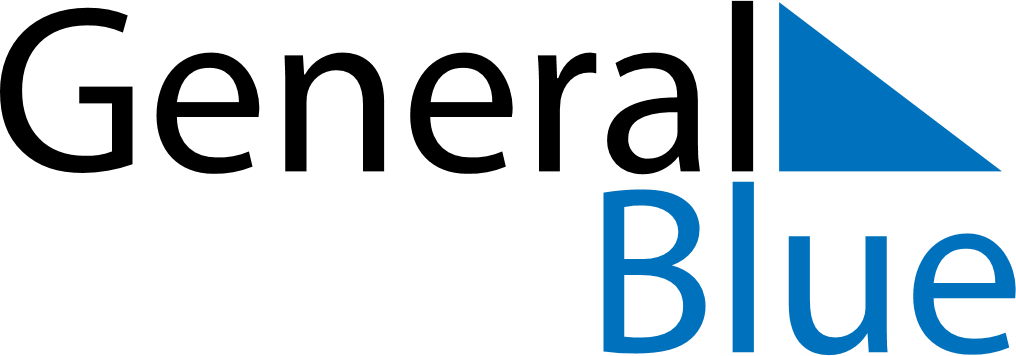 September 2024September 2024September 2024September 2024September 2024September 2024Formosa, Goias, BrazilFormosa, Goias, BrazilFormosa, Goias, BrazilFormosa, Goias, BrazilFormosa, Goias, BrazilFormosa, Goias, BrazilSunday Monday Tuesday Wednesday Thursday Friday Saturday 1 2 3 4 5 6 7 Sunrise: 6:15 AM Sunset: 6:03 PM Daylight: 11 hours and 48 minutes. Sunrise: 6:14 AM Sunset: 6:03 PM Daylight: 11 hours and 49 minutes. Sunrise: 6:13 AM Sunset: 6:03 PM Daylight: 11 hours and 50 minutes. Sunrise: 6:12 AM Sunset: 6:03 PM Daylight: 11 hours and 51 minutes. Sunrise: 6:12 AM Sunset: 6:04 PM Daylight: 11 hours and 51 minutes. Sunrise: 6:11 AM Sunset: 6:04 PM Daylight: 11 hours and 52 minutes. Sunrise: 6:10 AM Sunset: 6:04 PM Daylight: 11 hours and 53 minutes. 8 9 10 11 12 13 14 Sunrise: 6:09 AM Sunset: 6:04 PM Daylight: 11 hours and 54 minutes. Sunrise: 6:09 AM Sunset: 6:04 PM Daylight: 11 hours and 55 minutes. Sunrise: 6:08 AM Sunset: 6:04 PM Daylight: 11 hours and 56 minutes. Sunrise: 6:07 AM Sunset: 6:04 PM Daylight: 11 hours and 57 minutes. Sunrise: 6:06 AM Sunset: 6:04 PM Daylight: 11 hours and 57 minutes. Sunrise: 6:05 AM Sunset: 6:04 PM Daylight: 11 hours and 58 minutes. Sunrise: 6:05 AM Sunset: 6:04 PM Daylight: 11 hours and 59 minutes. 15 16 17 18 19 20 21 Sunrise: 6:04 AM Sunset: 6:04 PM Daylight: 12 hours and 0 minutes. Sunrise: 6:03 AM Sunset: 6:04 PM Daylight: 12 hours and 1 minute. Sunrise: 6:02 AM Sunset: 6:04 PM Daylight: 12 hours and 2 minutes. Sunrise: 6:01 AM Sunset: 6:05 PM Daylight: 12 hours and 3 minutes. Sunrise: 6:01 AM Sunset: 6:05 PM Daylight: 12 hours and 3 minutes. Sunrise: 6:00 AM Sunset: 6:05 PM Daylight: 12 hours and 4 minutes. Sunrise: 5:59 AM Sunset: 6:05 PM Daylight: 12 hours and 5 minutes. 22 23 24 25 26 27 28 Sunrise: 5:58 AM Sunset: 6:05 PM Daylight: 12 hours and 6 minutes. Sunrise: 5:58 AM Sunset: 6:05 PM Daylight: 12 hours and 7 minutes. Sunrise: 5:57 AM Sunset: 6:05 PM Daylight: 12 hours and 8 minutes. Sunrise: 5:56 AM Sunset: 6:05 PM Daylight: 12 hours and 9 minutes. Sunrise: 5:55 AM Sunset: 6:05 PM Daylight: 12 hours and 9 minutes. Sunrise: 5:54 AM Sunset: 6:05 PM Daylight: 12 hours and 10 minutes. Sunrise: 5:54 AM Sunset: 6:05 PM Daylight: 12 hours and 11 minutes. 29 30 Sunrise: 5:53 AM Sunset: 6:05 PM Daylight: 12 hours and 12 minutes. Sunrise: 5:52 AM Sunset: 6:06 PM Daylight: 12 hours and 13 minutes. 